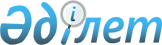 Об установлении квоты рабочих мест для трудоустройства лиц с инвалидностью по Актюбинской области на 2024 годПостановление акимата Актюбинской области от 13 ноября 2023 года № 315
      В соответствии с подпунктом 1) пункта 1 статьи 107 Социального кодекса Республики Казахстан, приказом Министра труда и социальной защиты Республики Казахстан от 7 июня 2023 года № 207 "Об утверждении Правил квотирования рабочих мест для лиц с инвалидностью" (зарегистрировано в Реестре государственной регистрации нормативных правовых актов № 32737) акимат Актюбинской области ПОСТАНОВЛЯЕТ:
      1. Установить квоту рабочих мест для трудоустройства лиц с инвалидностью в размере от двух до четырех процентов от численности рабочих мест без учета рабочих мест на тяжелых работах, работах с вредными, опасными условиями труда по Актюбинской области на 2024 год согласно приложению к настоящему постановлению.
      2. Государственному учреждению "Управление координации занятости и социальных программ Актюбинской области" в установленном законодательством порядке обеспечить направление настоящего постановления на казахском и русском языках в Республиканское государственное предприятие на праве хозяйственного ведения "Институт законодательства и правовой информации Республики Казахстан" Министерства юстиции Республики Казахстан для официального опубликования и включения в Эталонный контрольный банк нормативных правовых актов Республики Казахстан.
      3. Контроль за исполнением настоящего постановления возложить на курирующего заместителя акима Актюбинской области.
      4. Настоящее постановление вводится в действие с 1 января 2024 года. Квота рабочих мест для трудоустройства лиц с инвалидностью в размере от двух до четырех процентов от численности рабочих мест, без учета рабочих мест на тяжелых работах, работах с вредными, опасными условиями труда по Актюбинской области на 2024 год
					© 2012. РГП на ПХВ «Институт законодательства и правовой информации Республики Казахстан» Министерства юстиции Республики Казахстан
				
      Аким Актюбинской области 

А. Шахаров
Приложение к постановлению 
акимата Актюбинской области 
от 13 ноября 2023 года № 315
№
Наименование организаций
Списочная численность работников
Размер установленной квоты (%)
Количество рабочих мест (человек)
1
Государственное учреждение "Отдел образования Айтекебийского района Управления образования Актюбинской области"
212
3
6
2
Государственное коммунальное казенное предприятие "Айтекебийский многопрофильный колледж" государственного учреждения "Управления образования Актюбинской области"
60
2
1
3
Государственное коммунальное предприятие "Айтекебийская районная больница" на праве хозяйственного ведения государственного учреждения "Управление здравоохранения Актюбинской области"
194
3
6
4
Государственное коммунальное казенное предприятие "Айтекебийский районный Дом культуры "Целинник" государственного учреждения "Айтекебийский районный отдел культуры, развития языков, физической культуры и спорта Актюбинской области"
101
3
3
5
Коммунальное государственное учреждение "Айтекебийская районная централизованная библиотечная система" государственного учреждения "Айтекебийский районной отдел культуры, развития языков, физической культуры и спорта Актюбинской области"
52
2
1
6
Коммунальное государственное учреждение "Карабутакское учреждение по охране лесов и животного мира" государственного учреждения "Управление природных ресурсов и регулирования природопользования Актюбинской области"
55
2
1
7
Коммунальное государственное учреждение "Алгинская школа-сад № 1" государственного учреждения "Отдел образования Алгинского района Управления образования Актюбинской области"
98
2
2
8
Коммунальное государственное учреждение "Алгинская школа - гимназия" государственного учреждения "Отдел образования Алгинского района Управления образования Актюбинской области"
105
3
3
9
Коммунальное государственное предприятие "Алга-Жылу" на праве хозяйственного ведения при государственном учреждении "Алгинский районный отдел жилищно-коммунального хозяйства, пассажирского транспорта и автомобильных дорог"
172
3
5
10
Коммунальное государственное учреждение "Средняя школа-гимназия имени Қажығали Мұханбетқалиұлы" государственного учреждения "Отдел образования Байганинского района Управления образования Актюбинской области"
118
3
4
11
Государственное коммунальное предприятие "Байганинская районная больница" на праве хозяйственного ведения государственного учреждения "Управление здравоохранения Актюбинской области"
361
4
14
12
Коммунальное государственное учреждение "Байганинский технический колледж" государственного учреждения "Управления образования Актюбинской области"
72
2
1
13
Коммунальное государственное учреждение "Казахская общеобразовательная средняя школа № 1" государственного учреждения "Отдел образования Иргизского района Управления образования Актюбинской области"
117
3
4
14
Коммунальное государственное учреждение "Иргизская детско-юношеская спортивная школа государственного учреждения "Управление физической культуры и спорта по Актюбинской области
67
2
1
15
Коммунальное государственное предприятие "Бадамша-сервис" на праве хозяйственного ведения при государственном учреждении "Каргалинский районный отдел жилищно-коммунального хозяйства, пассажирского транспорта и автомобильных дорог"
57
2
1
16
Коммунальное государственное учреждение "Бадамшинская школа-ясли сад" государственного учреждения "Отдел образования Каргалинского района Управления образования Актюбинской области"
102
3
3
17
Коммунальное государственное учреждение "Бадамшинская средняя школа № 2" государственного учреждения "Отдел образования Каргалинского района Управления образования Актюбинской области"
84
2
2
18
Государственное коммунальное предприятие "Кобдинская районная ветеринарная станция" на праве хозяйственного ведения государственного учреждения "Управление ветеринарии Актюбинской области"
77
2
2
19
Коммунальное государственное учреждение "Кобдинское учреждение по охране лесов и животного мира" государственного учреждения "Управления природных ресурсов и регулирования природопользования Актюбинской области"
50
2
1
20
Коммунальное государственное учреждение "Кобдинская казахская средняя школа" государственного учреждения "Отдел образования Кобдинского района Управления образования Актюбинской области"
73
2
1
21
Коммунальное государственное учреждение "Средняя школа имени Кобыланды батыра" государственного учреждения "Отдел образования Кобдинского района Управления образования Актюбинской области"
69
2
1
22
Коммунальное государственное учреждение "Мартукская общеобразовательная средняя школа № 1" государственного учреждения "Отдел образования Мартукского района Управления образования Актюбинской области"
107
3
3
23
Коммунальное государственное учреждение "Мартукская школа-гимназия № 2" государственного учреждения "Отдел образования Мартукского района Управления образования Актюбинской области"
113
3
3
24
Коммунальное государственное учреждение "Мартукская общеобразовательная средняя школа № 3" государственного учреждения "Отдел образования Мартукского района Управления образования Актюбинской области"
91
2
2
25
Товарищество ограниченной ответственностью "Казтермогрупп"
50
2
1
26
Коммунальное государственное учреждение "Эмбенская городская общеобразовательная средняя школа № 1" государственного учреждения "Отдел образования Мугалжарского района Управления образования Актюбинской области"
72
2
1
27
Коммунальное государственное учреждение "Темирское учреждение по охране лесов и животного мира" государственного учреждения "Управление природных ресурсов и регулирования природопользования Актюбинской области"
50
2
1
28
Коммунальное государственное учреждение "Кенкиякская общеобразовательная средняя школа" государственного учреждения "Отдел образования Темирского района Управления образования Актюбинской области"
87
2
2
29
Коммунальное государственное учреждение "Темирская детско-юношеская спортивная школа" государственного учреждения "Управление физической культуры и спорта Актюбинской области"
90
2
2
30
Коммунальное государственное учреждение "Общеобразовательная средняя школа имени С. Байшева" государственного учреждения "Отдел образования Темирского района Управления образования Актюбинской области"
90
2
2
31
Государственное учреждение "Отдел образования Темирского района управления образования Актюбинской области"
50
2
1
32
Государственное учреждение "Аппарат акима Шубаркудыкского сельского округа Темирского района Актюбинской области"
50
2
1
33
Коммунальное государственное учреждение "Уилская казахская средняя школа имени Ж. Жусибалиева" государственного учреждения "Отдел образования Уилского района Управления образования Актюбинской области"
50
2
1
34
Коммунальное государственное учреждение "Школа-гимназия имени Шарбану Бекмухамбетовой" государственного учреждения "Отдел образования Уилского района Управления образования Актюбинской области"
50
2
1
35
Государственное коммунальное казенное предприятие "Уилский Аграрный колледж" государственного учреждения "Управление образования Актюбинской области"
50
2
1
36
Государственное учреждение "Уилский районный отдел внутренней политики, культуры развития языков и спорта"
50
2
1
37
Коммунальное государственное предприятие "Кокжар" на праве хозяйственного ведения государственного учреждения "Уилский районный отдел архитектуры, строительства, жилищно-коммунального хозяйства, пассажирского транспорта и автомобильных дорог"
50
2
1
38
Государственное коммунальное предприятие "Уилская районная больница" на праве хозяйственного ведения государственного учреждения "Управление здравоохранения Актюбинской области"
99
2
2
39
Государственное коммунальное казенное предприятие "Ясли-детский сад № 4 "Гүлдер" государственного учреждения "Отдел образования Хромтауского района Управления образования Актюбинской области"
59
2
1
40
Хромтауский филиал товарищества с ограниченной ответственностью "Медицинский Центр Евразия"
59
2
1
41
Государственное коммунальное казенное предприятие "Ясли-детский сад № 5 "Ақбота" государственного учреждения "Отдел образования Хромтауского района Управления образования Актюбинской области"
64
2
1
42
Товарищество с ограниченной ответственностью "Али-Жас и К"
200
3
6
43
Государственное коммунальное предприятие "Шалкарская районная больница" на праве хозяйственного ведения государственного учреждения "Управление здравоохранения Актюбинской области"
89
2
2
44
Коммунальное государственное учреждение "Школа гимназия № 1" государственного учреждения "Отдел образования Шалкарского района управления образования Актюбинской области"
80
2
2
45
Коммунальное государственное учреждение "Школа гимназия № 2" государственного учреждения "Отдел образования Шалкарского района управления образования Актюбинской области"
87
2
2
46
Коммунальное государственное учреждение "Школа-лицей № 5" государственного учреждения "Отдел образования Шалкарского района управления образования Актюбинской области"
82
2
2
47
Акционерное общество "СНПС-Актобемунайгаз"
180
3
5
48
Акционерное общество "Авиаремонтный завод № 406 Гражданской авиации"
91
2
2
49
Акционерное общество "Актюбинский завод хромовых соединений"
74
2
1
50
Актюбинский производственный филиал Акционерного общества "КазТрансГаз Аймак"
73
2
1
51
Актюбинский областной филиал Акционерного общества "Казпочта"
115
3
3
52
Филиал Акционерного общества "Нурбанк" в городе Актобе
67
2
1
53
Филиал Акционерного общества "Home Credit Bank" в городе Актобе
71
2
1
54
Филиал некоммерческого Акционерного общества "Государственная корпорация "Правительство для граждан" по Актюбинской области" город Актобе
73
2
1
55
Актюбинский филиал товарищества с ограниченной ответственностью "Гелиос"
70
2
1
56
Товарищество с ограниченной ответственностью "ПО Глобал-Спецодежда"
98
2
2
57
Товарищество с ограниченной ответственностью "АССАНА-ДорСтрой"
100
2
2
58
Товарищество с ограниченной ответственностью "Алихан Ойл 3"
90
2
2
59
Товарищество с ограниченной ответственностью "Sheber Profi"
113
3
3
60
Государственное коммунальное предприятие "Актюбинский медицинский центр" (Aktobe medical center) на праве хозяйственного ведения государственного учреждения "Управление здравоохранения Актюбинской области"
215
3
6
61
Государственное коммунальное предприятие "Городская поликлиника № 3" на праве хозяйственного ведения государственного учреждения "Управление здравоохранения Актюбинской области"
134
3
4
62
Коммунальное государственное учреждение "Общеобразовательная средняя школа № 4 города Актобе" государственного учреждения "Отдел образования города Актобе"
65
2
1
63
Коммунальное государственное учреждение "Средняя школа № 18" государственного учреждения "Отдел образования города Актобе"
72
2
1
64
Коммунальное государственное учреждение "Общеобразовательная средняя школа № 25 города Актобе имени Музафара Алимбаева" государственного учреждения "Отдел образования города Актобе"
71
2
1
65
Коммунальное государственное учреждение "Общеобразовательная средняя школа № 56" государственного учреждения "Отдел образования города Актобе"
72
2
1
66
Государственное коммунальное казенное предприятие "Ясли-сад № 39 "Достык" государственного учреждения "Отдел образования города Актобе"
53
2
1
67
Государственное коммунальное казенное предприятие "Актюбинский строительно-технический колледж" государственного учреждения "Управление образования Актюбинской области"
65
2
1